Equivalent Cartoons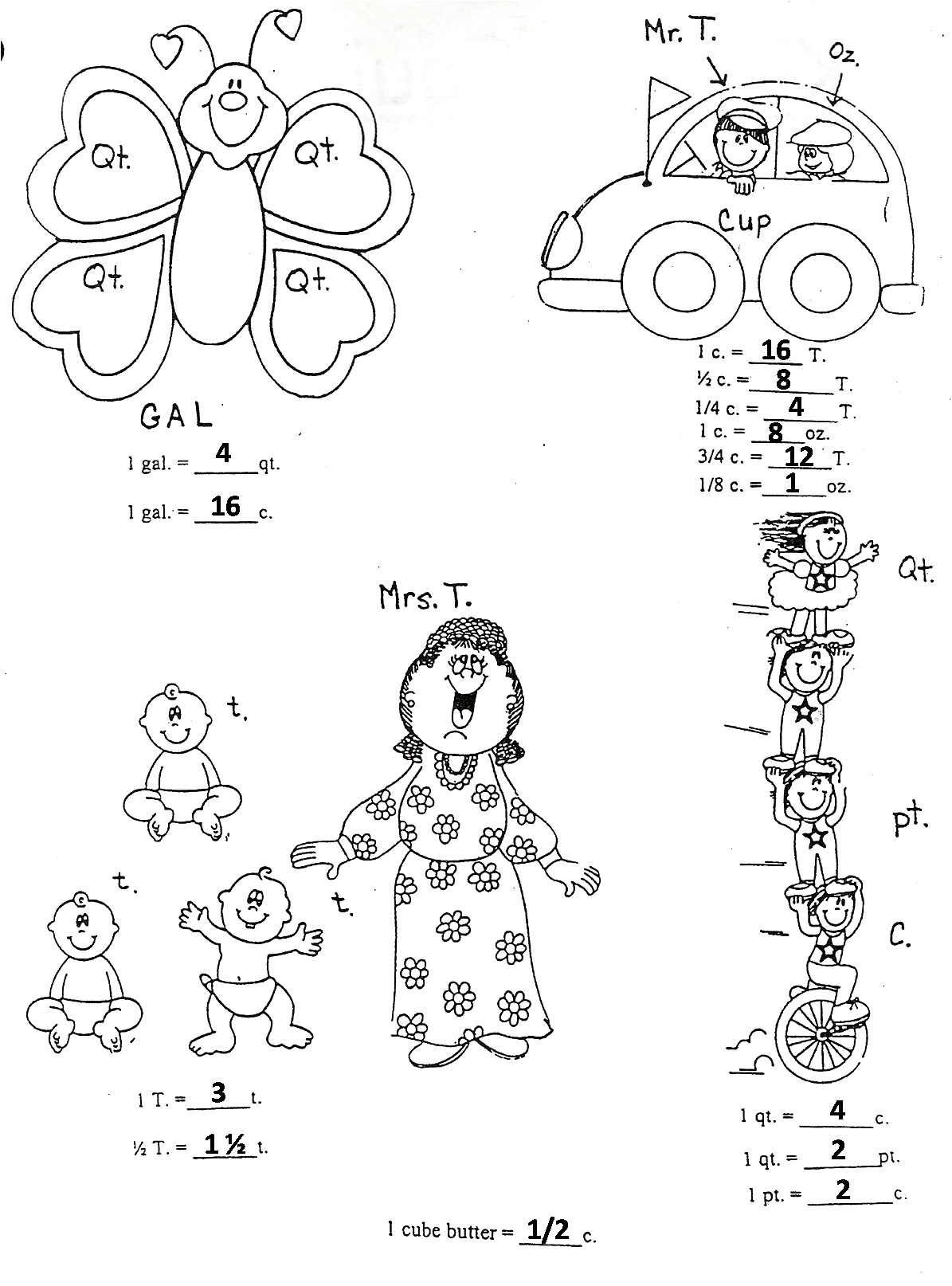 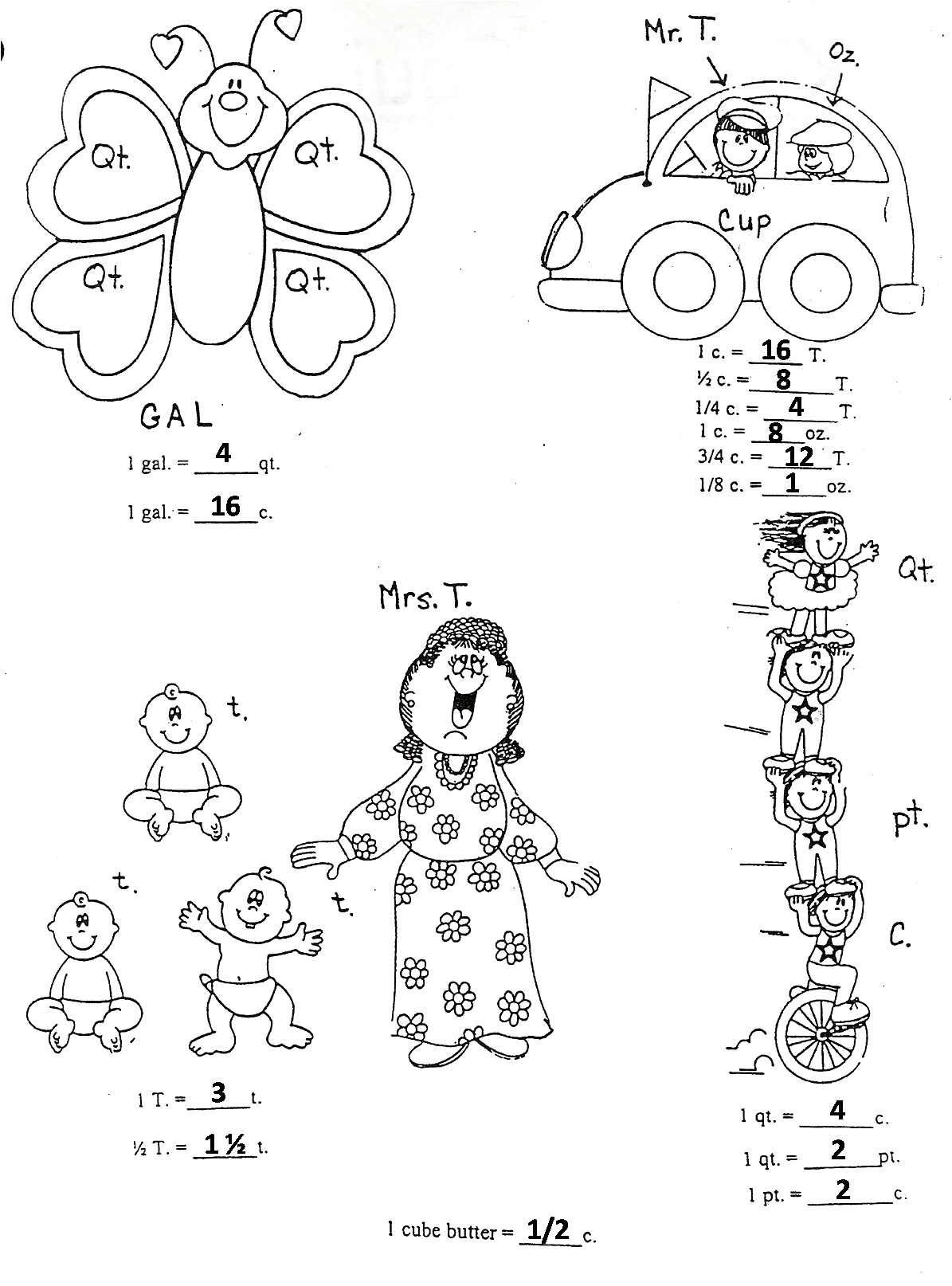 